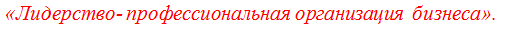 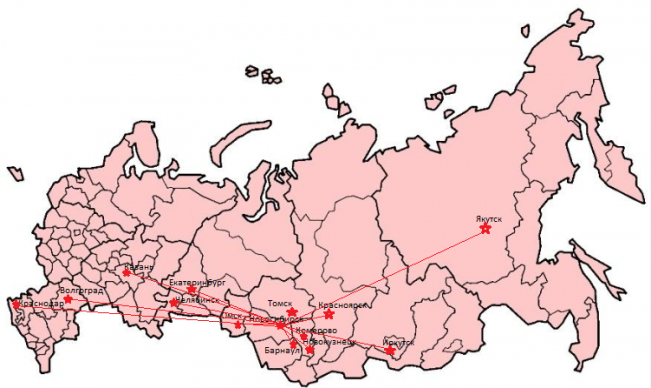 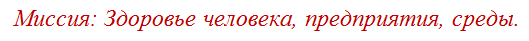 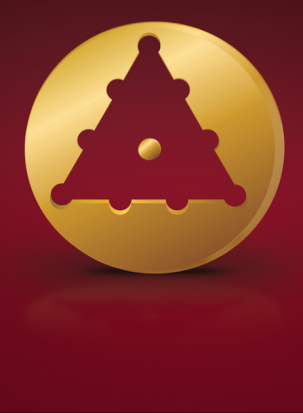 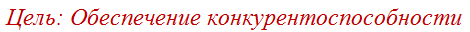                                     Уважаемая  Лариса Владимировна Агентство Стратегических Инициатив с  мая 2015г. на Региональных Рынках  приступила к реализации  инфраструктурного  проекта «ЛИК-4П». Для реализации целей в области персонала как, основного стратегического ресурса готова рассматривать задачи связанные  с организацией приема персонала, подготовки и переподготовки персонала, научно-исследовательские виды работ, для обеспечения инновационной деятельности.   Готовы  рассмотреть следующих специалистов:руководители подразделений  11ч;руководители проектов 15ч;маркетологи 8ч;экономисты 10ч;финансисты 5ч;менеджеры 21ч;юристы 5ч;психологи 3ч;специалисты по связям с общественностью 4ч;специалисты по рекламе 4ч;специалисты по управлению персоналом 6ч;технические специалисты 11ч. В приложениях отмеченным желтым цветом профили,  из каких направлений мы могли бы рассматривать специалистов. Для согласования вопросов связанных с подготовкой и проведением данного мероприятия назначен дир. по управлению развитием  Иван Петрович Тел для связи 212-41-08;      8-953-800-79-62 ; С уважением,Генеральный директор Котик Ольга Викторовна.